Bibliobus U.P.Search results for "Tuckermann, Anja"Author / TitleYearSupport / GenreNotice nr.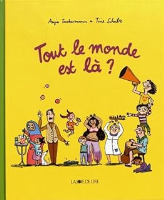 Tuckermann, AnjaTout le monde est là ?2018Book940895